Remote Learning                Year: 2               Week beginning: 07.02.22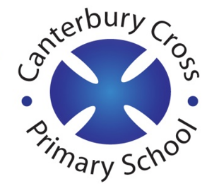 Email address to return completed work to: 2A  remotelearning2a@cantcros.bham.sch.uk  2E  remotelearning2e@cantcros.bham.sch.uk  Day 1:Subject:Day 1:Literacy RecountDay 1:MathsFractionsDay 1:Foundation subjectHabitatsDay 1:PE linkTravelling movementsDay 2:Subject:Day 2:Literacy RecountDay 2:MathsFractionsDay 2:Foundation subjectREDay 2:PE linkDanceDay 3:Subject:Day 3:Literacy RecountDay 3:MathsFractionsDay 3:Foundation subject  ArtDay 3:PE linkActive 8 Joe WicksDay 4:Subject:Day 4:Literacy RecountDay 4:MathsFractionsDay 4:Foundation subject MusicDay 4:PE linkActive 8 Joe WicksDay 5:Subject:Day 5:Literacy RecountDay 5:MathsFractionsDay 5:Foundation subject HistoryDay 5:PE linkDance